Macro-Economic s Test #3 Review:Formula to calculate GDPGDP = C + I + G + Nx4 sectors of  an  economya)Household Sectorb) Business Sector c) Government Sectord) Foreign SectorExpenditures of the four sectorsConsumption  expenditure of HouseholdsInvestment  expenditure of  BusinessesGovernment  purchases  expenditure of Government Net Export   expenditure of Foreign people (Exports-Imports)Disposal Income (DI) isTake home incomeFormula = Personal Income - TaxesDisposal Income can be  disposed in  two ways Consumption (C) = DI - SSaving (S) = DI - CHow does the US economy spend?Depends  on: Marginal Propensity to Consume (MPC)                      Marginal Propensity to Save (MPS)MPC + MPS = 1EX: MPC = .60 then MPS = .40Regular or Expenditure  Multiplier of an economy      EX:    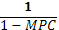 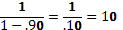  Present multiplier 1/1-.60=1/.40=2.5 b/c President Obama injected $787 billion in the economy for  economic stimulus plan. John Maynard Keynes adopted   demand side policy, so most of the goods and services produced  in an economy are purchased by:“You and me- consumers”,  we purchase 68% goods and services that produced  in the economy (which is more than 2/3), Businesses expenditure(16%) and government expenditure (18%) Net exports -2%When marginal propensity to consume  decreasesWhen marginal propensity to consume  increasesThe spending  multiplier   decreases The spending multiplier   increasesEconomy has 2 sides:Aggregate DemandGoods and services produced  in an economy are purchased by 4 sectors { AD= C + I + G + Nx Open economy ( Foreign Trade)Downward sloping Price Level and Real GDP have Inverse or Negative relationshipAggregate SupplyGoods and services produced by all firms  in an economyUpward slopingPrice Level and Real GDP has positive relationshipPrice Level Increases =Quantity supplied increases3 reasons why the AD curve  slopes downwardWealth Effect or Real Balance EffectPrice Level↑  Purchasing Power of Money↓  Consumer purchasing power ↓ People buy less goods and servicesAD↓Price Level↓ Purchasing Power of Money↑  Consumer purchasing power ↑ People buy more goods and servicesAD↑Interest Rate EffectNet Export Effect or Foreign Trade EffectAggregate Demand shifts:AD upward shift is increaseAD backward shift is decreaseAD↑= C ↑+ I ↑+ G ↑+ (X – M)↑AD↓= C ↓+ I↓ + G ↓+ (X – M)↓Aggregate Quantity Demanded Depends on  general price level ( Inversely related)Aggregate SupplyShort-RunLong-RunFully ProductiveFull Employment level of outputVertical slopeMaximum  Capacity of Land, Labor, Capital, and EntrepreneurshipNatural Rate of OutputClassical EconomicsJB Says said “Supply Creates its own Demand”Keynesian EconomicsKeynes said “Demand Creates its own Supply”Stabilizing Policies were Keynes’ idea:Monetary PolicyControlling Money Supply in an economyFederal Reserve System-Central Bank of USFiscal PolicyControlling Real GDPPresident and Congress 2 Tools: Government ExpendituresTaxesTo Achieve Certain Macro Economic Goals like increase in Real GDP decrease unemployment and decrease inflation rateFederal Reserve System-Fed Board of Governors7 membersAppointed by President with Senate’s approvalServe for 14 yearsPresent Chairman of Board of Governors is Ben BernankePast Chairman of Board of Governors was Allen GreenspanExpansionary Fiscal PolicyGovernment Expenditure ↑ Taxes ↓Disposal Income↑Stimulate the economy with Tax cut More Money More Spending  Employment↑Used during Recessionary Gap (Underproduction) Contractionary  Fiscal PolicyGovernment Expenditure ↓ Taxes↑Disposal Income↓Less MoneyLess Spending Employment ↓Used during  Inflationary Gap (Overproduction) Automatic Fiscal PolicyNo Congress ApprovalPresent – 75%Discretionary Fiscal PolicyNeeds Congress ApprovalPresent – 25%Appropriate Fiscal Policy for Recessionary GapAppropriate Fiscal Policy for Inflationary Gap Expansionary Fiscal Policy  Contraction Fiscal policy3 Functions of MoneyMedium ExchangeStore of ValueUnit of AccountPaper Money using in the US is calledFederal Reverse Notes –largest component of M1 moneyLiquidity of Money How quick (The ease of  convert an asset into spendable money )3 Types of MoneyM1 Money:Highly LiquidEx: Traveler’s Checks, Checking Account, Currency & Coins, Money OrdersM2 Money:Slightly Less LiquidEx: Saving Account, Mutual Fund, Timely Deposit < $100,000M3 Money:Slightly LiquidEx: Timely Deposit > $100,000Opportunity Cost of Holding Money Related Inversely with Interest RateEx: Interest ↑People hold less moneyDeposit More into Banks      Interest ↓People hold more moneyDeposit Less into BanksMoney MarketThe demand for money  and the supply of money determine the interest rate (or level of the interest rate) in the economyHow many Commercial Banks are there? Around 7500How many Federal Reserve Banks are there?12 BranchesFederal Reserve System isThe central bank of the USControls the money supply in the economy(Conducts monetary policy)Lender of the last resortPrints currencyActs as bankers' bankActs as Government's bank1st Bankers  GoldsmithsAre credit Cards Money?No, just helping the exchange transaction between sellers and buyersWhat is US banking system at present?Fractional Reserve System  Only a fractional of money is  required to operate the bank.How much  is the reserve requirement ratio for US  Commercial banks?10%What is a closed economy?Economy without foreign trade [GDP= C + I + G]US Treasury  is the only source of money in the economyFalseAt highest interest rate, demand for money increasesFalseLoans made to the customer are liability in the balance sheetFalseIf the reserve requirement ratio is 10%, what is the money multiplier?10 timesTight Monetary PolicyTools to decrease Money Supply in the economyOpen Market SaleIncrease in reserve requirement ratio( r.r.r)Increase  in Discount RateLoose Monetary Policy Tools to increase Money Supply in the economyOpen Market PurchasesDecrease in  reserve requirement ratio( r.r.r)Decrease in  Discount RateAdam Smith Policy Laissez Faire PolicyStable economyNon Government  intervention in Economic mattersJohn Maynard KeynesInstable economyGovernment intervention is needed  in the economic mattersMost Open Market Operations conducted by NYSEIf the Government  increases  Government Expenditure  or decrease taxes to fix the economy is called Expansionary Fiscal Policy If the Government  decreases government expenditure and increases  Taxes to fix the economy is called Contractionary Fiscal policyCentral bank of US is calledThe Federal Reserve System (Fed)The main function of FedConducting Monetary Policy = Controlling the Money SupplyWho create money in the economy?Commercial Banks Current US MPC60%Current US MPS40%Current Multiplier2.5Checkable Deposits, M1 Money  are called as Demand Deposits